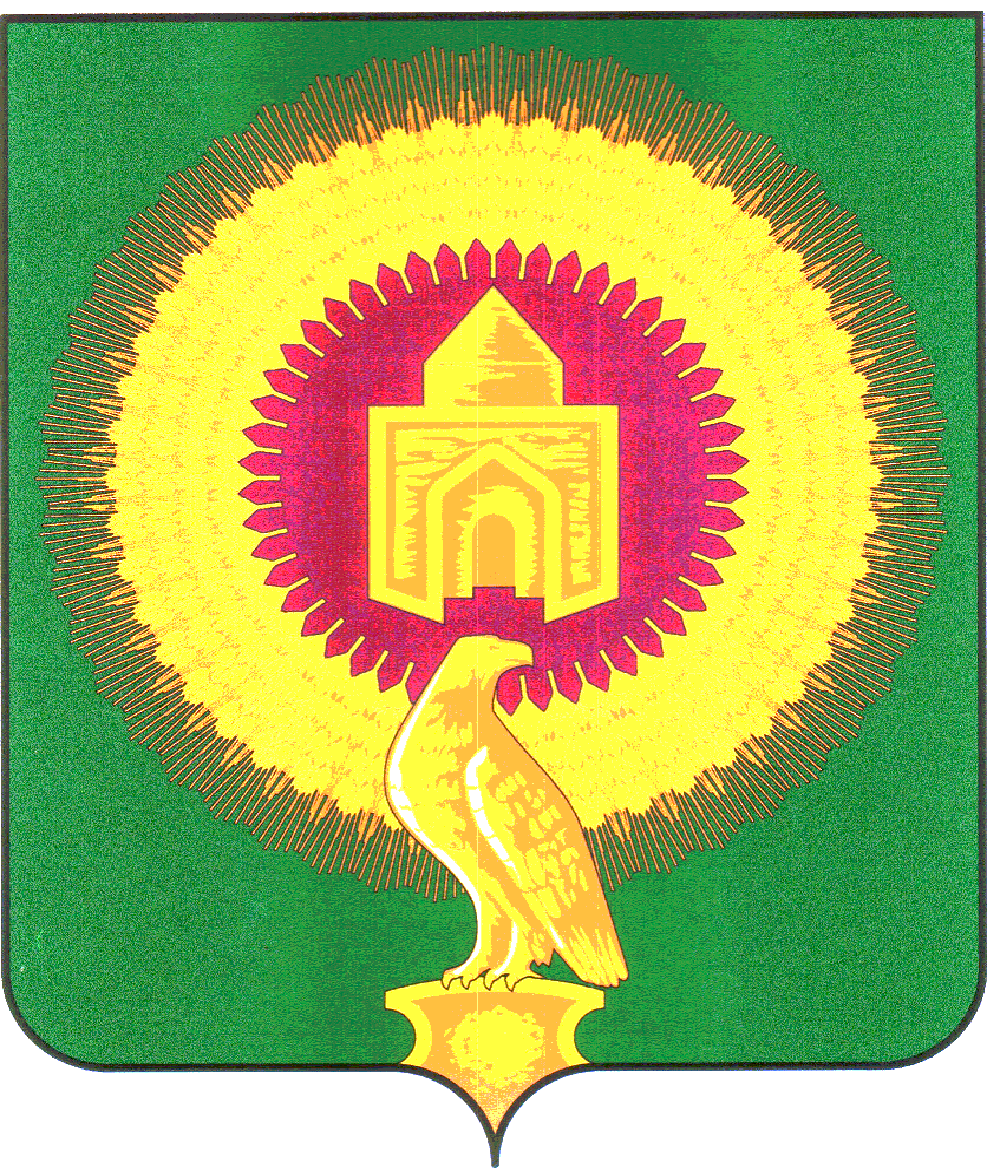 СОВЕТ  ДЕПУТАТОВВАРНЕНСКОГО СЕЛЬСКОГО ПОСЕЛЕНИЯВАРНЕНСКОГО МУНИЦИПАЛЬНОГО РАЙОНАЧЕЛЯБИНСКОЙ ОБЛАСТИРЕШЕНИЕот  25.05.2022 годас. Варна                                                      № 14Об утверждении Положения о порядкевыплаты ежемесячной надбавки к должностномуокладу за особые условия муниципальной службымуниципальным служащим, премий и материальной помощиработникам органов местного самоуправленияВ соответствии с Трудовым кодексом Российской Федерации, Федеральным законом от 6 октября 2003 года № 131-ФЗ «Об общих принципах организации местного самоуправления в Российской Федерации», со статьей 22 Федерального закона от 02.03.2007г. № 25-ФЗ "О муниципальной службе в Российской Федерации", Уставом Варненского сельского поселения Варненского муниципального районаСовет депутатов Варненского сельского поселения Варненского муниципального районаРЕШАЕТ:1. Утвердить Положение о порядке выплаты ежемесячной надбавки к должностному окладу за особые условия муниципальной службы муниципальным служащим, премий и материальной помощи работникам органов местного самоуправления Варненского сельского поселения Варненского муниципального района (Приложение).2. Финансирование расходов на реализацию настоящего Решения осуществлять в пределах средств, предусмотренных в бюджете Варненского сельского поселения Варненского муниципального района на соответствующий финансовый год.3. Настоящее Решение  вступает в силу  с 1 мая  2022 года.4. Настоящее Решение направить Главе Варненского сельского поселения Варненского муниципального района для подписания и обнародования.Глава Варненского сельского  поселения	А.Н.РябоконьПредседатель Совета депутатов                                                           Л.Ю.СтуденикинаПриложение к  Решению Совета депутатовВарненского сельского поселения Варненского муниципального района От  25.052022 года № 14    Положение о порядке выплаты ежемесячной надбавки к должностному окладу за особые условия муниципальной службы муниципальным служащим, премий и материальной помощи работникам органов местного самоуправления Варненского сельского поселения Варненского муниципального районаI. Общие положения1. Настоящее положение о порядке выплаты ежемесячной надбавки к должностному окладу за особые условия муниципальной службы муниципальным служащим, премий и материальной помощи работникам органов местного самоуправления Варненского сельского поселения Варненского муниципального района (далее – Положение) разработано в соответствии со статьей 22 Федерального закона от 02.03.2007г. № 25-ФЗ "О муниципальной службе в Российской Федерации" и определяет порядок выплаты ежемесячной надбавки к должностному окладу за особые условия муниципальной службы муниципальным служащим, порядок выплаты  премий и материальной помощи работникам органов местного самоуправления Варненского сельского поселения Варненского муниципального района.II. Порядок выплаты муниципальным служащим ежемесячной надбавки к должностному окладу за особые условия муниципальной службы 2. Ежемесячная надбавка к должностному окладу за особые условия муниципальной службы муниципальным служащим устанавливается за исполнение сложных профессиональных задач, высокий уровень компетентности, ответственность за выполняемые функции и ненормированный рабочий день. 3. Основными критериями для установления конкретных размеров ежемесячной надбавки к должностному окладу за особые условия муниципальной службы муниципальным служащим являются:1) компетентность при выполнении наиболее важных, сложных и ответственных работ;2) качественное и оперативное выполнение работ высокой напряженности и интенсивности (большой объем, систематическое выполнение срочных и неотложных поручений, а также работ, требующих повышенного внимания);3) специальный режим работы: выполнение должностных обязанностей за пределами нормальной продолжительности рабочего времени;4) совмещение с руководящей должностью в структурном подразделении органов местного самоуправления;5) высокие достижения в работе: достижение результатов и целей, поставленных при выполнении заданий, имеющих значение для развития муниципального образования и организации местного самоуправления в муниципальном образовании;6) участие в работе комиссий, рабочих групп, иных консультативно-совещательных органов, образованных в органах местного самоуправления муниципального образования.4. Выплата ежемесячной надбавки к должностному окладу за особые условия муниципальной службы муниципальным служащим органов местного самоуправления Варненского сельского поселения Варненского муниципального района производится в пределах размеров, установленных Положением об оплате труда муниципальных служащих органов местного самоуправления Варненского сельского поселения Варненского муниципального района и порядке формирования фонда оплаты труда указанных лиц.5. При назначении на должность муниципальной службы на период испытательного срока ежемесячная надбавка к должностному окладу за особые условия муниципальной службы устанавливается в минимальном размере по соответствующей группе должностей муниципальной службы. 6. Изменение размера ежемесячной надбавки к должностному окладу за особые условия муниципальной службы оформляется дополнительным соглашением к трудовому договору с муниципальным служащим.7. При временном замещении должности муниципальной службы, в том числе более высокой группы, ежемесячная надбавка к должностному окладу за особые условия муниципальной службы выплачивается по временно замещаемой должности, но не ниже ранее установленного размера ежемесячной надбавки к должностному окладу за особые условия муниципальной службы.8. Ранее установленный размер ежемесячной надбавки к должностному окладу за особые условия муниципальной службы может быть увеличен или уменьшен в следующих случаях:1)по результатам работы муниципального служащего, в том числе за соответствующий период; 2)систематическое несвоевременное выполнение служебных заданий, ухудшение качества и результатов работы, а также нарушение муниципальным служащим трудовой и (или) исполнительской дисциплины.9. Изменение размера ранее установленной муниципальному служащему ежемесячной надбавки к должностному окладу за особые условия муниципальной службы производится на основании служебной записки на имя представителя нанимателя (работодателя), подготовленной непосредственным руководителем муниципального служащего. В служебной записке должен быть указан размер ежемесячной надбавки к должностному окладу за особые условия муниципальной службы, который предлагается установить муниципальному служащему, с соответствующим обоснованием увеличения (уменьшения) ее размера. III. Порядок выплаты премий работникам органов местного самоуправления10. Премирование муниципальных служащих и работников, занимающих должности, не отнесенные к должностям муниципальной службы Варненского сельского поселения Варненского муниципального района, и осуществляющих техническое обеспечение деятельности органов  местного самоуправления производится за выполнение особо важных и сложных заданий (далее – премия) и является формой материального стимулирования работников органов местного самоуправления к эффективному и добросовестному исполнению должностных обязанностей, связанных с выполнением задач и обеспечением функций, возложенных на органы местного самоуправления.11. К особо важным и сложным заданиям относится выполнение заданий, связанных со срочной разработкой муниципальных нормативных и иных правовых актов, разработанных программ, методик и других документов, имеющих особую сложность и важное значение для улучшения социально-экономического положения в муниципальном образовании, определенной сфере деятельности, а также других заданий, обеспечивающих выполнение функций органами местного самоуправления по решению вопросов местного значения муниципального образования с обязательным соблюдением качества их исполнения, проявленную при этом инициативу и творческий подход, оперативность и профессионализм. 12. При определении размера премии муниципальных служащих и работников, занимающих должности, не отнесенные к должностям муниципальной службы Варненского сельского поселения Варненского муниципального района, и осуществляющих техническое обеспечение деятельности органов  местного самоуправления учитываются следующие критерии:1) успешное выполнение особо важных и сложных заданий, эффективность достигнутых результатов; 2) проявление инициативы в подготовке и выработке комплекса мероприятий по выполнению особо важных и сложных заданий;3) личный вклад работника органов местного самоуправления в выполнение особо важных и сложных заданий при осуществлении функций и задач органов местного самоуправления муниципального образования;4) участие работника органов местного самоуправления в мероприятиях федерального, регионального, межмуниципального, районного, поселенческого значения.13. Премия за выполнение особо важных и срочных работ выплачивается работникам, занятых обслуживанием  органов местного самоуправления Варненского сельского поселения Варненского муниципального района с целью поощрения работников за оперативность и качественный результат труда.14. Решение о премировании муниципальных служащих и работников, занимающих должности, не отнесенные к должностям муниципальной службы Варненского сельского поселения Варненского муниципального района, и осуществляющих техническое обеспечение деятельности органов  местного самоуправления за выполнение особо важных и сложных заданий, а также премировании работников, занятых обслуживанием  органов местного самоуправления работника органов местного самоуправления за выполнение особо важных и срочных работ принимается представителем нанимателя (работодателя) на основании представления непосредственного руководителя работника органов местного самоуправления, в котором указываются основания для премирования.15. Размер премии, выплачиваемой работникам органов местного самоуправления регулируется в пределах экономии фонда оплаты труда.16. Размер премии устанавливается в абсолютном размере (рублях) или в процентах к должностному окладу.17. Премия не выплачивается в следующих случаях:1) работник органов местного самоуправления находятся на момент принятия решения о премировании в отпуске по уходу за ребенком до достижения им возраста полутора или трех лет; 2) наличие у работника органов местного самоуправления неснятого в установленном законодательстве порядке дисциплинарного взыскания и (или) фактов нарушения муниципальным служащим правил внутреннего трудового распорядка; 3) работники органов местного самоуправления, освобождены от замещаемых должностей и уволены со службы до принятия решения о премировании; 4) работник органов местного самоуправления, находятся в период, за который производится премирование, в отпуске без сохранения денежного содержания. 18. Премия по результатам работы за квартал, за полугодие, за 9 месяцев и по итогам года является стимулирующей выплатой и выплачивается в целях повышения эффективности и качества результатов профессиональной деятельности работников органов местного самоуправления. 19.  В качестве показателей оценки результативности работы муниципальных служащих и работников, занимающих должности, не отнесенные к должностям муниципальной службы Варненского сельского поселения Варненского муниципального района, и осуществляющих техническое обеспечение деятельности органов  местного самоуправления, за выполнение которой в рассматриваемый отчетный период  (за квартал, полугодие, 9 месяцев, по итогам года) производится премирование являются: 1) выполнение плана исполнения бюджета муниципального образования по доходам; 2) отсутствие просроченной кредиторской задолженности по выплате заработной платы с начислениями по учреждениям, финансируемым из местного бюджета; 3) отсутствие просроченной (неурегулированной) задолженности по долговым обязательства; 4) итоги комплексной оценки эффективности деятельности органов местного самоуправления муниципального образования. 5) исполнение решений, распоряжений, поручений, заданий вышестоящих в порядке подчиненности руководителей;6) сокращение задолженности за потребленные топливно-энергетические ресурсы. 20. Показатели оценки результативности работы работников, занятых обслуживанием органов местного самоуправления утверждается локальным актом органа местного самоуправления.21. Решение о выплате премии работникам органов местного самоуправления по результатам работы за квартал, полугодие, 9 месяцев (по итогам года) оформляется правовым актом главы Варненского сельского поселения Варненского муниципального района, предусмотренного уставом муниципального образования, на основании отчета о достижении показателей, предусмотренных пунктом 3.22.  Решение о выплате премии принимается не позже окончания месяца, следующего за отчетным периодом. Отчетным периодом для выплаты премии по результатам работы является квартал, полугодие, 9 месяцев и год. За 4 квартал (год) выплата премии осуществляется в декабре текущего года при наличии экономии средств фонда оплаты труда, образовавшегося в текущем году.23. Премия по результатам работы за квартал, за полугодие, за 9 месяцев и по итогам года выплачивается в размере, пропорциональном фактически отработанному времени в расчетном периоде. Время нахождения работника органов местного самоуправления в ежегодном оплачиваемом отпуске включается в расчетный период для начисления премии.24. Премия по результатам работы за квартал, за полугодие, за 9 месяцев и по итогам года не ограничена максимальным размером, в пределах установленного фонда оплаты труда работников органов местного самоуправления.IV. Порядок выплаты материальной помощи работникам органов местного самоуправления	25. По решению представителя нанимателя в пределах фонда оплаты труда работнику органов местного самоуправления может быть выплачена материальная помощь на основании представленных соответствующих документов и личного заявления на имя  представителя нанимателя (работодателя) в следующих случаях:1) регистрация брака работника органов местного самоуправления;2) рождение ребенка у работника органов местного самоуправления;3) причинение работнику органов местного самоуправления материального ущерба в результате стихийных бедствий, квартирной кражи, грабежа, иного противоправного посягательства на жизнь, здоровье, имущество муниципального служащего или его членов семьи;4) в связи с юбилейными датами работника органов местного самоуправления;5) наличие материальных затруднений у работника органов местного самоуправления:а) необходимость прохождения работнику органов местного самоуправления и (или)  членами его семьи обследования, лечения, реабилитации, приобретения дорогостоящих медикаментов;б) длительного лечения работника органов местного самоуправления или осуществления длительного ухода за больным членом его семьи более двух месяцев подряд;в) смерти членов семьи работника органов местного самоуправления;г) смерти муниципального служащего. 26. Для выплаты материальной помощи работник органов местного самоуправления представляет в кадровую службу либо сотруднику, ответственному за кадровую работу в соответствующем органе местного самоуправления, заявление с приложением к нему документов, подтверждающих наличие оснований для выплаты материальной помощи.В случае выплаты материальной помощи, предусмотренного подпунктом «г» пункта 25 настоящего Положения, материальная помощь выплачивается члену семьи работника органов местного самоуправления, первым обратившемуся с письменным заявлением.            Членами семьи работника органов местного самоуправления в настоящем Положении признаются его супруга (супруг), дети, родители.27. Размер материальной помощи, предоставляемой работнику органов местного самоуправления, определяется индивидуально в каждом отдельном случае, но не может превышать в совокупности 10 000,00 руб.:1) регистрация брака работника органов местного самоуправления -      2 000,0 рублей;2) рождение ребенка работника органов местного самоуправления – 1 000,0 рублей;3) причинение работнику органов местного самоуправления материального ущерба в результате стихийных бедствий, квартирной кражи, грабежа, иного противоправного посягательства на жизнь, здоровье, имущество муниципального служащего или его членов семьи – 5 000,0 рублей;4) в связи с юбилейными датами работника органов местного самоуправления – 2 000,0 рублей;5) наличие материальных затруднений у работника органов местного самоуправления – 5 000,0 рублей.28. Решение о выплате материальной помощи оформляется распоряжением (приказом) представителя нанимателя (работодателя).